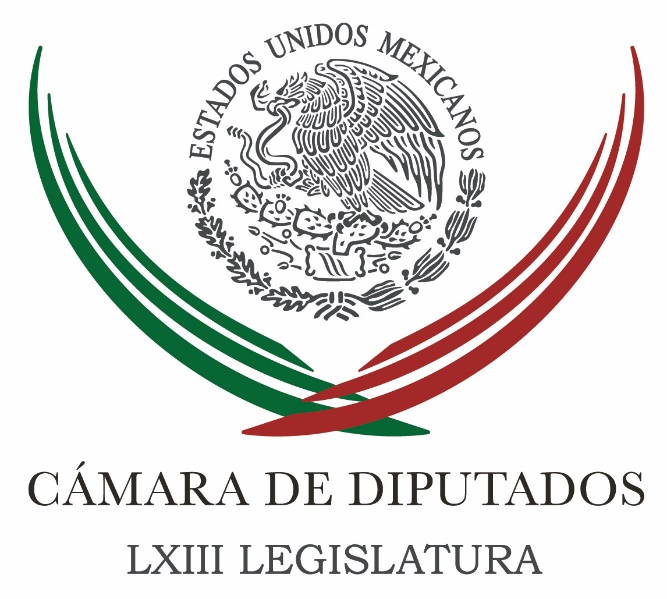 Carpeta InformativaPrimer CorteResumen: Sí rendiré protesta como diputado en septiembre: Enrique OchoaYeidckol Polevnsky: Reducción del financiamiento a partidos políticosJoaquín López-Dóriga: SCJN contrapeso para el Congreso Suspender licitaciones es razonable, no pone freno al NAICM: Jiménez EspriúPróximo gobierno dispuesto a "flexibilizar" posiciones sobre TLCAN: SeadeMéxico y Canadá modifican convenio sobre transporte aéreoJueves 26 de julio de 2018.INFORMACIÓN GENERALTEMA(S): Información GeneralFECHA: 26/07/2018HORA: 07:41NOTICIERO: FórmulaEMISIÓN: Primer CorteESTACION: OnlineGRUPO: Fórmula0Sí rendiré protesta como diputado en septiembre: Enrique OchoaEl exdirigente del Partido Revolucionario Institucional (PRI), Enrique Ochoa Reza, quien renunció a su cargo a unas semanas de que concluyera la campaña presidencial de José Antonio Meade, aseguró que sí rendirá protesta como diputado en septiembre próximo. A pesar de las voces críticas al interior del PRI que han solicitado que el exlegislador no rinda protesta por acusarlo, el exdirigente priista aseguró al equipo de Ciro Gómez Leyva que sí rendirá protesta como diputado federal en septiembre próximo al iniciar la próxima legislatura. Y es que existen voces críticas al interior del PRI que lo responsabilizan de la derrota del PRI en las pasadas elecciones presidencial y estatales. Duración 00’’, nbsg/m. TEMAS (S): Información  GeneralFECHA: 26//07/18HORA: 08:24 AMNOTICIERO: Ciro Gómez Leyva por la Mañana EMISIÓN: Primer CorteESTACION: 104.1 FMGRUPO: FórmulaYeidckol Polevnsky: Reducción del financiamiento a partidos políticosEn entrevista telefónica,  la presidenta de Morena, Yeidckol Polevnsky, habló de la propuesta de reducir el presupuesto a los partidos políticos. Dijo que definitivamente esto va en serio, "nosotros pondremos el ejemplo renunciando al 50 por ciento pero no queremos que sea algo casual, sino queremos que quede establecido como una política y deseamos que así sea con todos los partidos". Dijo que como tendrán la mayoría en los Congresos, demostrarán con hechos lo que se dijo en campaña "eso habla de una austeridad en todas y cada una de las dependencias de gobierno, una austeridad republicana como lo menciona Andrés Manuel López Obrador porque, la verdad, a través de los años cada año se le ha ido aumentando más dinero a los partidos, más dinero a las Cámaras de Diputados y Senadores, más dinero a las secretaría de gobierno, más dinero a las delegaciones y de verdad es algo aberrante". También dio a conocer que hoy tendrán una reunión con los senadores "para platicar este tipo de cosas". Finalmente aseveró que un tema que también habrá que revisar es el de los OPLEs, "que parece que están al servicio de los gobernadores la manipulación -y yo lo he vivido en esta elección sobre todo en el caso de Puebla, Tamaulipas- es algo asqueroso, por no decir más". Duración: 09’ 43” bmj/mTEMA(S): Información GeneralFECHA: 26/07/2018HORA: 06:29NOTICIERO: En los Tiempos de la RadioEMISIÓN: Primer CorteESTACION: 103.3 FMGRUPO: Fórmula0Joaquín López-Dóriga: SCJN contrapeso para el Congreso Joaquín López-Dóriga, colaborador: Con la mayoría de Morena tanto en el Senado como en la Cámara de Diputados, ha dejado de ser un Congreso que haga contrapeso; al contrario, va a legitimar al próximo gobierno. Así el único contrapeso que queda es la Suprema Corte de Justicia, contra la que se ha enderezado desde hace tiempo una ofensiva. ¿Recuerda a los ministros maiceados? ¿Para qué? Para desacreditarla con el tema de los salarios y así repiten que un ministro gana 600 mil pesos al mes, cuando su ingreso es de 269 mil, como lo publicó el Diario Oficial de la Federación el 27 febrero, que es mucho, pero es un sueldo que no se fijaron ellos; tampoco se lo fijaron los magistrados. Pero sueldos aparte, lo que aprecio es una arremetida en los tiempos contra la Corte, el último contrapeso del Poder Ejecutivo. En la arremetida pública desprestigio por los sueldos y la arremetida privadísima, la creación de un Tribunal Supremo o constitucional que desplazaría a la Corte, y entonces sí, adiós a los contrapesos. Duración 1’09’’, nbsg/m. TEMA(S): Información GeneralFECHA: 26/07/2018HORA: 07:29NOTICIERO: FórmulaEMISIÓN: Primer CorteESTACION: OnlineGRUPO: Fórmula0Suspender licitaciones es razonable, no pone freno al NAICM: Jiménez EspriúDe ninguna manera se le está poniendo un freno a la construcción del Nuevo Aeropuerto Internacional de la Ciudad de México (NAICM), aseguró el futuro secretario de Comunicaciones y Transportes (SCT), Javier Jiménez Espriú.Aseguró que detener las licitaciones en tanto comienza a operar el próximo gobierno es una decisión razonable. Cabe mencionar que el Grupo Aeroportuario de la Ciudad de México (GACM) suspendió de forma indefinida la celebración de cuatro procesos de licitación pública internacional, pendientes del Nuevo Aeropuerto hasta que se tenga definida la continuidad del proyecto, que el próximo gobierno que encabezará Andrés Manuel López Obrador ha señalado que se llevará a consulta.La decisión es resultado de la reunión que se celebró entre funcionarios de la SCT, Grupo Aeroportuario de la Ciudad de México y el equipo de transición del virtual presidente electo.Tras asegurar que esta decisión no retrasa la fecha final de entrega de la obra, Jiménez Espriú comentó que las licitaciones que se pospusieron no afectan la construcción en su conjunto.Entrevistado por Ciro Gómez Leyva, el colaborador de Andrés Manuel López Obrador precisó que la consulta que se prevé realizar en el mes de octubre próximo no es tanto una consulta popular realizada por el Instituto Nacional Electoral (INE), sino preguntarle a los habitantes y pueblos originarios de la zona están de acuerdo con que continúe la construcción. Dijo que López Obrador planteó la posibilidad de abrir foros públicos de discusión técnica con especialistas y dar a conocer a la comunidad la situación real del aeropuerto o las opciones reales para solucionar la saturación del actual aeropuerto. Precisó que en cuanto concluyan los trabajos con los actuales responsables de la obra, se podrá informar "como vemos el estado de cosas en esa construcción". Duración 00’’, nbsg/m. TEMA(S): Información GeneralFECHA: 26/07/2018HORA: 07:52NOTICIERO: FórmulaEMISIÓN: Primer CorteESTACION: OnlineGRUPO: Fórmula0Próximo gobierno dispuesto a "flexibilizar" posiciones sobre TLCAN: SeadeEl gobierno que encabezará Andrés Manuel López Obrador está dispuesto a flexibilizar las posiciones de México en la renegociación del Tratado de Libre Comercio de América del Norte, aseguró Jesús Seade representante del equipo de transición en este tema. En una entrevista realizada por el periódico estadounidense The Wall Street Journal, Seade sugirió flexibilidad para llegar a un nuevo acuerdo para renovar el TLCAN antes de que López Obrador asuma el cargo en diciembre.Jesús Seade, quien es un veterano de la Organización Mundial del Comercio que se unirá al equipo de negociación de México en Washington, D.C., esta semana, dijo que está dispuesto a "explorar opciones" en algunos de los puntos conflictivos que han llevado las conversaciones del acuerdo a un segundo plano."También instó a las contrapartes de EU hacer concesiones sobre líneas rojas para México, como algunas de las disposiciones de America First que el presidente Donald Trump quiere poner en cualquier nuevo acuerdo para devolver empleos de manufactura a los EU", refiere la publicación referida en el noticiero de Ciro Gómez Leyva. Duración 00’’, nbsg/m. TEMAS (S): Información  GeneralFECHA: 26//07/18HORA: 06:40 AMNOTICIERO: 24 Horas EMISIÓN: Primer CorteESTACION: OnlineGRUPO: 24 HorasMéxico y Canadá modifican convenio sobre transporte aéreoEl documento, publicado en la edición de este jueves del Diario Oficial de la Federación, explica que el 29 de junio de 2017, en la Ciudad de México, el Plenipotenciario de los Estados Unidos Mexicanos, debidamente autorizado para tal efecto, firmó al referéndum el Protocolo que Modifica el Convenio entre el Gobierno de los Estados Unidos y el Gobierno de Canadá sobre Transporte Aéreo del 18 de febrero de 2014, cuyo texto en español consta en la copia certificada adjunta.El Protocolo mencionado fue aprobado por la Cámara de Senadores, el 26 de abril de 2018, según decreto publicado en el Diario Oficial de la Federación del 22 de junio del propio año.Además, las notificaciones a que se refiere el artículo 4 del Protocolo, fueron recibidas en la Ciudad de México el 19 y el 27 de junio de 2018.Para dar cumplimiento de lo dispuesto por la fracción I del Artículo 89 de la Constitución Política de los Estados Unidos Mexicanos, el presidente Enrique Peña Nieto promulgó el presente Decreto el 25 de julio de 2018, en la Ciudad de México.El presente Decreto entrará en vigor el 27 de julio de 2018. bmj/mCarpeta InformativaSegundo CorteResumen:Pide MORENA a la Comisión Permanente condenar violencia políticaDiputados critican exceso en publicidad y gastan más de 142 mdp en cuatro mesesMario Delgado: Temas que presentará Morena en el Congreso Reconoce Senado de la República labor del INE en elecciones No debatiré decisiones sobre constancias con políticos: Lorenzo CórdovaINE entrega constancias de mayoría y primera minoría en SenadoProceso de renovación permitirá al PAN fortalecerse y continuar avanzando: ZepedaAl terminar el año, el salario mínimo debería ser de 102 pesos: CoparmexJuez Federal otorga amparo a César Duarte para no ser aprehendidoJueves 26 de julio 2018TEMA(S): Trabajo LegislativoFECHA: 26/07/18HORA: 11:40 AMNOTICIERO: Noticias MVSEMISIÓN: Segundo CorteESTACION: OnlineGRUPO: MVS Comunicaciones0Pide MORENA a la Comisión Permanente condenar violencia políticaLa Fracción Parlamentaria del Movimiento de Regeneración Nacional (MORENA) en la Cámara de Diputados, llamó a la Comisión Permanente del Congreso de la Unión a condenar la violencia política, que se ha incrementado preocupantemente en los últimos meses y años.La diputada Alicia Barrientos señaló que esa situación es reflejo del abandono del Estado en materia de seguridad pública.Al solicitar que se emita un pronunciamiento sobre los más recientes homicidios de políticos, entre los que figuran tres integrantes de MORENA, ultimados en los estados de Jalisco y Michoacán, la legisladora advirtió que las señales de alerta están encendidas, pero las autoridades en los tres órdenes de gobierno no han mostrado voluntad de actuar.Señaló que las muertes de Zenón Cocula, regidor electo en Tlaquepaque, Jalisco; de Eliseo Delgado, alcalde electo en Buenavista Tomatlán, Michoacán; y de Ezquiel Equihua, ex candidato a regidor en Taretán, Michoacán, registradas en una sola semana, son muestra de lo que está sucediendo en el país.La violencia política está "instalada" en México y la negligencia en los tres órdenes de gobierno es sumamente preocupante, dijo, porque todas las expresiones políticas se han visto afectadas por la ola de asesinatos de candidatos, ex candidatos, funcionarios y ex servidores públicos no solo electos, sino designados.Barrientos Pantoja citó el Indicador de Violencia Política elaborado por la empresa de consultores Elellekt, para señalar que entre 2017 y 2018 se registraron 774 agresiones contra políticos, de las cuales 429 fueron contra funcionarios no electos, y 371 terminaron en asesinatos.“La Asociación Nacional de Alcaldes refiere que en este sexenio han sido asesinados 46 exalcaldes, 27 alcaldes en funciones y cinco alcaldes electos. Estos datos son superiores a las cifras correspondientes al sexenio anterior, en el cual 49 alcaldes y exalcaldes fueron asesinados bajo la administración de Felipe Calderón, y suman así 127 muertos desde 2006, cuando empezó la llamada guerra contra el narcotráfico”, agregó.Esos datos confirman que ejercer la política a nivel municipal y estatal es "altamente peligroso" en México, lo que refleja un "abandono institucional" al municipio, y que los asesinatos de alcaldes, regidores, ex alcaldes y funcionarios locales, no solo son producto de un ambiente de violencia e inseguridad creciente.La situación tiene que ver con el interés de imponer zonas de control y dominio no solo por parte del crimen organizado, sentenció. nbsg/m. TEMA(S): Información GeneralFECHA: 26/07/18HORA: 11:24 AQMNOTICIERO: Noticias MVSEMISIÓN: Segundo CorteESTACION: OnlineGRUPO: MVS ComunicacionesDiputados critican exceso en publicidad y gastan más de 142 mdp en cuatro mesesEn el transcurso de la LXIII Legislatura, las fracciones parlamentarias de oposición en la Cámara de Diputados, criticaron permanentemente el gasto excesivo del Gobierno Federal en comunicación social y publicidad. Sin embargo, en los hechos, legisladores de las distintas fuerzas políticas representadas en el Congreso no se quedaron atrás y gastaron tan solo en cuatro meses, de enero a abril de este 2018, más de 142 millones 212 mil pesos. Excepto la bancada del Partido de la Revolución Democrática (PRD) en San Lázaro, que el periodo enero-abril de 2018, reportó ese renglón del gasto en ceros. Lo anterior, de acuerdo a los informes oficiales de los grupos parlamentarios sobre la Aplicación y Destino de los Recursos Económicos Asignados por la Cámara, en el primer cuatrimestre del año. Los integrantes del Partido Verde Ecologista (PVEM) se llevaron el primer lugar, con un gasto de 41 millones 412 mil pesos en Servicios de comunicación social y publicaciones.Los verdes superaron y por mucho, a su aliado del Partido Revolucionario Institucional (PRI), cuya bancada gastó 13 millones 317 mil pesos en comunicación y publicidad, en los primeros cuatro meses de este 2018. En el grupo parlamentario del Movimiento de Regeneración Nacional (MORENA), el gasto tampoco fue menor, ya que llegó a 10 millones 490 mil pesos, tan solo tres millones de pesos menos que la fracción mayoritaria, la del tricolor. Los diputados del Partido Acción Nacional (PAN) utilizaron tres millones 735 mil pesos para pagar publicidad y servicios de comunicación social. Los miembros del Movimiento Ciudadano (MC), gastaron dos millones 86 mil pesos. Los diputados del Partido Nueva Alianza (PANAL), destinaron 98 mil pesos a los Servicios de comunicación social y publicidad; mientras que la bancada del Partido Encuentro Social (PES), asignó a la publicidad y comunicación social apenas 34 mil pesos.No obstante, al rubro de Asesoría, Consultoría, Informáticos, Estudios e Investigaciones, el PANAL dirigió la mayor parte de las ministraciones que le dio la Cámara para los primeros cuatro meses del 2018, al gastar ocho millones 127 mil pesos. Llama la atención que la fracción del Sol Azteca en la Cámara, no reportó erogaciones en publicidad y comunicación, ya que en su Informe de Origen y Destino de los Recursos Económicos, ese renglón quedó en blanco. nbsg/m. TEMA(S): Información GeneralFECHA: 26//07/18HORA: 08:03 AMNOTICIERO: Sin AnestesiaEMISIÓN: Segundo CorteESTACION: 88.1 FMGRUPO: Radio CentroMario Delgado: Temas que presentará Morena en el Congreso Entrevista vía telefónica, Mario Delgado, diputado electo de Morena, habló sobre temas que presentará la bancada de Morena en el Congreso, dijo que el día de ayer tuvieron una reunión en la que hubo un gran ánimo, dijo que hay la posibilidad de que él sea el coordinador de Morena en San Lázaro, pero todavía no se ha definido. Sobre si Porfirio Muñoz sería el presidente de la Mesa Directiva en la Cámara de Diputados, quien recibiría la banda presidencial de Enrique Peña Nieto y la pondría a Andrés Manuel López Obrador dijo que hay una gran convicción de muchos diputados de ver este momento, por lo que hay un amplio consenso de que Muñoz Ledo presida la Mesa Directiva, pero se tiene que confirmar esta decisión. Duración: 03’ 14” bmj/mTEMA(S): Información GeneralFECHA: 26/07/18HORA: 12:01 PMNOTICIERO: Notimex / 20minutos EMISIÓN: Segundo CorteESTACION: Online GRUPO: Notimex Reconoce Senado de la República labor del INE en elecciones La presidenta en funciones del Senado de la República, Graciela Ortiz González, destacó y reconoció la eficacia y responsabilidad con que actuó el Instituto Nacional Electoral (INE) en la realización de las elecciones más grandes y concurridas de la historia de México, el 1 de julio pasado. Al dirigir su mensaje en la ceremonia de Recepción de Constancias de Mayoría y de Primero Minoría de Senadores Electos a la LXIV y LXV Legislatura, en presencia del presidente, consejeros del INE, Lorenzo Córdova Vianello expresó su reconocimiento. La senadora priista subrayó el reto que tuvo el INE al organizar un proceso electoral que incluyó, por primera vez, la concurrencia de elecciones en 31 estados, junto con los comicios federales para elegir Presidente de la República, senadores y diputados. Recalcó que el resultado se haya dado de forma pacífica, con una gran concurrencia de los ciudadanos a las urnas, gracias a la organización, el trabajo y la tarea del INE, cuya labor, dijo, estuvo a la altura que demanda una nación que vive en plena democracia. Los comicios se llevaron a cabo con pleno respeto a las reglas electorales, por lo que se congratuló por contar con instituciones sólidas y profesionales como este organismo autónomo. La legisladora sostuvo que reconocen al INE “como el órgano del Estado mexicano, el órgano que los ciudadanos nos hemos otorgado para hacer y ser la defensa de la democracia, que es el camino que los mexicanos hemos elegido”. gh/mTEMA(S): Información GeneralFECHA: 26/07/18HORA: 11:30 AMNOTICIERO: Noticias MVSEMISIÓN: Segundo CorteESTACION: OnlineGRUPO: MVS ComunicacionesNo debatiré decisiones sobre constancias con políticos: Lorenzo CórdovaEl consejero presidente del INE, Lorenzo Córdova Vianello, reiteró que las decisiones que ha tomado la autoridad electoral tras los comicios del pasado 1 de julio no serán sujetas a debate público.Al realizar la entrega de las constancias de Mayoría Relativa y de Primera Minoría de senadoras y senadores electos a la LXIV y LXV Legislatura, Lorenzo Córdova subrayó que el INE aplica la ley sin especulaciones y sin sesgos políticos.Señaló que las decisiones que han tomado después de la elección serán procesadas ante los tribunales, que serán los que digan la última palabra.Córdova Vianello recordó que el proceso electoral ha entrado a la etapa jurisdiccional, por lo que todos los actores están obligados a esperar que la elección fluya a través de los cauces legales correspondientes.Indicó que de ello depende la recreación de nuestra democracia en paz y con esperanza para enfrentar los desafíos futuros de la nación. nbsg/m. TEMA(S): Información GeneralFECHA: 26//07/18HORA: 11:20 AMNOTICIERO: ExcélsiorEMISIÓN: Segundo CorteESTACION: OnlineGRUPO: ImagenINE entrega constancias de mayoría y primera minoría en SenadoEl Instituto Nacional Electoral (INE) entregó constancias de mayoría y de primera minoría de Senadurías para las LXIV y LXV Legislaturas.Mediante su cuenta @INEMexico en Twitter, dio a conocer que también entregó Informes de Medios de Impugnación de senadoras y senadores electos a citadas Legislaturas.Al respecto, el consejero presidente del INE, Lorenzo Córdova, escribió:Acompañado de nuestros 32 vocales entregamos constancias de mayoría p/la integración de la próxima legislatura del Senado, agradezco a la senadora y vicepresidenta de este órgano, Graciela Ortiz, su reconocimiento al @INEMexico por la realización exitosa de las #Elecciones2018”.En la misma red social, el Senado de la República publicó: “El Senado recibe de los 32 presidentes de los Consejos Locales del @INEMexico, las constancias de Mayoría Relativa y de Primera Minoría e Informes de Medios de Impugnación, de senadoras y senadores electos a la LXIV y LXV legislaturas”.INE✔@INEMexicoEste jueves, el @INEMexico entrega las constancias de mayoría y de primera minoría  de Senadurías para las LXIV y LXV Legislaturas #Elecciones2018 bmj/mTEMA(S): Información GeneralFECHA: 26//07/18HORA: 08:34 AMNOTICIERO: Enfoque NoticiasEMISIÓN: Segundo CorteESTACION: OnlineGRUPO: NRM ComunicacionesProceso de renovación permitirá al PAN fortalecerse y continuar avanzando: ZepedaEn entrevista con Mario González, conductor de la Primera Emisión de Enfoque Noticias, Damián Zepeda, presidente del Partido Acción Nacional dijo que es muy importante que se diagnostique el momento político actual al interior del instituto político.Por lo que afirmó durante el Consejo Nacional del blanquiazul analizarán por qué los electores no los prefirieron el 1 de julio.Aseguró estar convencido de que tanto la sesión de Consejo Nacional, como todo el proceso de renovación, permitirán al partido fortalecerse y continuar avanzando en asumir el rol que les corresponde en la coyuntura política actual en México, como primera fuerza política de oposición en el país, y continuar siendo útil a México como una oposición firme, responsable y con carácter. bmj/mTEMA(S): Información GeneralFECHA: 26//07/18HORA: 12:08 PMNOTICIERO: FórmulaEMISIÓN: Segundo CorteESTACION: OnlineGRUPO: FórmulaAl terminar el año, el salario mínimo debería ser de 102 pesos: CoparmexDebido a que la canasta básica está cerca de los 102 pesos, la Confederación Patronal de la República Mexicana (Coparmex) pidió que se aumente el salario mínimo antes de que termine el año. En entrevista con Milenio, el presidente del organismo, Gustavo de Hoyos Walther dijo: "Nos parecería que antes de que acabe el año, deberíamos tener la reunión con la Comisión Nacional de Salarios Mínimos (Conasami), en la cual se valore un potencial incremento para llegar a los 102 pesos". Asimismo, señaló que el salario mínimo se debe elevar a la par de la canasta básica, que ronda dicha cantidad: "Nosotros hemos hecho proyecciones que indican que para fin de año la canasta alimentaria que calcula el Consejo Nacional de Evaluacion de la Politica de Desarrollo Social (Coneval), va a estar en una cantidad cercana a los 102 pesos", indicó. El presidente de la Coparmex explicó que es posible aumentar el salario mínimo, pues existen las condiciones económicas para ello, "dentro de la economía formal son pocas las personas que ganan el salario mínimo o menos". Y concluyó que "en la Coparmex hemos señalado que el país tiene que avanzar a una nueva cultura salarial que tenga como primer paso el aumento del salario mínimo general a la línea de bienestar". bmj/mTEMA(S): Información GeneralFECHA: 26//07/18HORA: 11:05 AMNOTICIERO: 24 HorasEMISIÓN: Segundo CorteESTACION: OnlineGRUPO: 24 HorasJuez Federal otorga amparo a César Duarte para no ser aprehendidoUn juez federal otorgó un amparo al ex Gobernador de Chihuahua, César Duarte Jaquez, en contra de una orden de aprehensión en su contra, librada por juez de control estatal, por el delito de peculado.Duarte Jáquez, consiguió la protección de la justicia federal, bajo el argumento principal que para otorgar el amparo, el juzgador local era un juez de control, cuyas funciones constitucionales son únicamente regular actividades del ministerio público, como calificar la legalidad de detenciones, autorizar la intervención de comunicaciones o prisiones preventivas, pero no emitir órdenes de aprehensión.Cabe recordar que ésta es sólo una de las 11 órdenes de aprehensión, tanto federales como locales, que se han librado en contra de César Duarte, quien se presume se encuentra prófugo en los Estados Unidos de América. bmj/mTEMA(S): Información General FECHA: 26/07/18HORA: 11:38 AMNOTICIERO: ExcélsiorEMISIÓN: Segundo CorteESTACION: OnlineGRUPO: ImagenEU, cerca de completar renegociación del TLCAN: LighthizerEl representante comercial de Estados Unidos, Robert Lighthizer, dijo este jueves que Estados Unidos está en las etapas finales para completar un acuerdo de actualización del TLCAN y planea buscar acuerdos de libre comercio en el África subsahariana, el sudeste de Asia y posiblemente con Filipinas.Lighthizer, que entregó su testimonio ante una subcomisión de Asignaciones del Senado de Estados Unidos, dijo que le gustaba la idea de un acuerdo comercial con Filipinas como un "buen primer acuerdo" en la región. Añadió que varios países del África subsahariana también serían buenos candidatos para acuerdos comerciales bilaterales.“Queremos tener un acuerdo modelo. Queremos elegir a alguien que tenga claras ventajas para la fabricación y ventas agrícolas de Estados Unidos y nuestra esperanza es que la mayor parte de lo que hay en ese modelo sea algo que podamos usar con otras personas", dijo. nbsg/m. 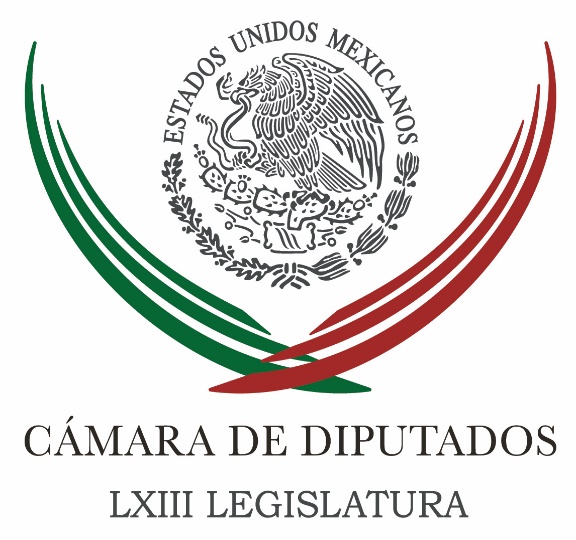 Carpeta InformativaTercer CorteResumen: Panistas proponen legislar a favor de 'industrias creativas'PEC no ha dado buenos resultados: Cámara de DiputadosRechaza Presidencia que se haya adquirido nueva deudaConversaciones por reinicio de negociación del TLCAN fueron positivas: GuajardoAsegura titular de Sedesol que programas sociales se mantendrán hasta el último día del añoEligen priistas a Osorio Chong como su líder en el SenadoSenadores electos del PRI, PAN y PRD ven viable propuesta de reducir financiamiento a partidosIniciativa de Morena sobre recursos a partidos, "sin seriedad": Ramírez MarínSi legisladores quieren seguro médico privado tendrán que pagarlo de su dieta: PolevnskyMacquarie alza la mano en caso de que el nuevo aeropuerto se concesione26 de julio de 2018TEMA(S): Información GeneralFECHA: 26/07/18HORA:NOTICIERO: Noticias MVS.comEMISIÓN: Tercer CorteESTACION: InternetGRUPO: MVSPanistas proponen legislar a favor de 'industrias creativas'Angélica Melín, reportera: La fracción parlamentaria del Partido Acción Nacional (PAN) se pronunció a favor de promover las "industrias creativas" en México, con una Ley General de Cultura y Derechos Culturales.La vicecoordinadora de proceso legislativo, Eloísa Talavera, propuso definir en la ley que las "industrias creativas" son aquellas que generan valor simbólico y económico debido a sus bienes y servicios, aunado a que son fuentes de creación de empleo y el valor de sus productos radica en el contenido creativo y cultural.Se trata de empresas de sectores dedicados a la creación, producción, reproducción, promoción, difusión, comercialización de bienes, servicios y actividades en el ramo señalado, apuntó la legisladora.Talavera Hernández señaló que de acuerdo a la Organización para la Cooperación y Desarrollo Económicos (OCDE) esas industrias tienen un impacto económico, laboral, social, cultural, tecnológico, artístico y de negocios relevante, y por ello es indispensable legislar a favor para darles certidumbre.Afirmó que esas industrias representaron en las economías de Brasil y Estados Unidos, respectivamente, el 10 por ciento de su Producto Interno Bruto (PIB), y en el caso de Argentina, México y Perú, podrían aportar entre el 2 y el 7 por ciento del PIB.Análisis de la Organización de Estados Americanos (OEA), el Banco Interamericano de Desarrollo (BID), y el Consejo Británico, agregó, apuntan a que las ganancias obtenidas por esa vía a nivel mundial, alcanzaron los dos mil 250 billones de dólares estadounidenses, cifra mayor a la generada por el sector telecomunicaciones, con mil 570 billones de dólares.Agregó que en México, según la Organización Mundial de la Propiedad Intelectual (OMPI), en 2003, hace 15 años, las industrias basadas en el derecho de autor representaron más del 4 por ciento del PIB, aunado a que generaron el 11 por ciento de los empleos en ese mismo año.Por lo anterior, insistió, su bancada propuso integrar a la Ley General de Cultura y Derechos Culturales las bases de coordinación en los tres órdenes de gobierno, en torno a las industrias creativas; así como mecanismos que estimulen ese sector y protejan legalmente sus productos. Masn/mTEMA(S): Trabajo LegislativoFECHA: 26/07/18HORA: 15:32NOTICIERO: La Jornada.comEMISIÓN: Tercer CorteESTACION: Online:GRUPO: La Jornada.com0PEC no ha dado buenos resultados: Cámara de DiputadosRoberto Garduño, reportero: El Programa Especial Concurrente (PEC), implementado para impulsar la producción agrícola en las zonas campesinas e indígenas, no ha aportado beneficios al sector marginado del país, y su valor presupuestal que ronda en los 334 mil millones de pesos al año se diluye en acciones que carecen de metas cuantificables.El Centro de Estudios de Finanzas Públicas de la Cámara de Diputados considera que en torno al PEC se concentran demasiados programas, con beneficiarios que en muchos casos resultan inexistentes, y ajenos a una instancia rectora que dirija una estrategia única del desarrollo del medio rural.“Carece de metas físicas cuantificables, lo que impide medir avances; existen programas, sub programas y componentes con actividades que a veces se duplican, e incluso se contraponen, y su prioridad son los programas sociales sobre los productivos”.El centro de estudios cameral sostiene que el PEC, instrumentado desde el 2003, poco incide en el desarrollo del sector agropecuario, mismo que continúa estancado, con bajas tasas de productividad y reducidos niveles en la calidad de vida de sus habitantes, lo que genera pobreza y marginalidad en todas las regiones del país.Así, el PEC no ha aportado valores de crecimiento en el sector indígena, cuyas comunidades representan aproximadamente el 21.7 por ciento de la población nacional.La incapacidad del PEC y sus programas transversales, se manifiesta también en la caída de los recursos aprobados por la Cámara de Diputados para las actividades que este implica.En 2012 el Poder Legislativo le asignó al Programa Especial Concurrente 390 mil 365 millones de pesos, y al 2018 la inversión gubernamental manifestaba una caída notable con 334 mil 314 millones de pesos. En seis años la reducción sumaba 56 mil 51 millones de pesos.En 2018, el 26.1 por ciento del total de los recursos aprobados al PEC se etiquetaba a la competitividad, y el 16.3 en el desarrollo social.El cambio que se ha dejado ver en el PEC se concentra precisamente en esta dualidad. Ahora sólo el 15.9 por ciento de sus recursos se invierten en competitividad, y el 30.7 por ciento en programas y ayudas sociales.“De acuerdo con el INEGI, en 2016, el 23.2 por ciento de la población residía en comunidades rurales, prácticamente la cuarta parte de la población total, y el 76.8 por ciento en áreas urbanas. No obstante, el Producto Interno Bruto (PIB) agropecuario represento el 3.2 por ciento de ese índice total, proporción que no ha variado desde 2008”.Con información de la FAO y la Sagarpa, el centro de estudios legislativo da cuenta de los bajos niveles de capitalización de las Unidades Económicas rurales (UER) “problema que afecta al 29.6 por ciento de las 5.4 millones de UER contabilizadas en el país, las cuales no cuentan con activos a productivos y que corresponden especialmente al estrato E1 y E29, relacionados con actividades agropecuarias de subsistencia”.Tal carencia afecta de manera directa a la productividad de las UER, ocasionando con ello un bajo crecimiento del sector primario, y dando como resultado una insuficiente producción de alimentos para la población del país.Ante esto, el escenario se complica por el estancamiento económico del sector primario, una vez que entre 2008 y 2017 el PIB agropecuario creció en un promedio anual de 2.1 por ciento, en tanto que la población se incrementó en 1 por ciento y la productividad se desarrolló apenas 1.1 por ciento. dlp/mFECHA: 26/07/18HORA: 15:20NOTICIERO: La Jornada.comEMISIÓN: Tercer CorteESTACION: Online:GRUPO: La Jornada.com0Rechaza Presidencia que se haya adquirido nueva deudaAngélica Enciso, reportera: El vocero del gobierno de la República, Eduardo Sánchez, rechazó que se haya adquirido nueva deuda.Explicó que lo que sucedió fue la que en estos días se hizo un registro ante la Comisión de Valores de Estados Unidos, lo cual es un requerimiento pero no implica nueva deuda.“La Secretaría de Hacienda ha aclarado reiteradamente que su programa de financiamiento de todo 2018 ya concluyó. En estos días lo que sucedió fue un registro ante la Comisión de Valores de Estados Unidos, es un requerimiento que no implica deuda”.Agregó que la deuda total ha pasado a representar de 48.7 por ciento del PIB hace tres años a 42.4 por ciento de este año. “México es el único país del G-20 que ha logrado esta proyección a la baja de la deuda en relación con el tamaño de su economía”, dijo en conferencia acompañado del titular de la Sedesol, Eviel Pérez Magaña.TEMA(S): Información GeneralFECHA: 26/07/18HORA: 17:36NOTICIERO: Milenio.comEMISIÓN: Tercer CorteESTACIÓN: Online GRUPO: Milenio0Conversaciones por reinicio de negociación del TLCAN fueron positivas: GuajardoEl secretario de Economía dijo este jueves que tuvo una conversación muy positiva y constructiva con el representante comercial de EU, Robert Lighthizer.AGENCIA REUTERS.- Washington. El secretario de Economía, Ildefonso Guajardo, dijo este jueves que tuvo una conversación muy positiva y constructiva con el representante comercial de Estados Unidos, Robert Lighthizer, en el relanzamiento de las conversaciones para modernizar el TLCAN. El funcionario dijo que coincidió Lighthizer en la necesidad de trabajar juntos para avanzar y lograr un acuerdo en principio en agosto, aunque reiteró que ello depende de tener las "flexibilidades necesarias" de las partes. Guajardo estuvo acompañado por primera vez por Jesús Seade, el representante del ganador de los comicios presidenciales, Andrés Manuel López Obrador, quien asumirá la presidencia el 1 de diciembre.   Jam/mTEMA(S): Información GeneralFECHA: 26/07/18HORA: 14:19NOTICIERO: Enfoque NoticiasEMISIÓN: Tercer CorteESTACION: Online:GRUPO: Enfoque Noticias0Asegura titular de Sedesol que programas sociales se mantendrán hasta el último día del añoErnesto Gloria, reportero: Los programas sociales y sus beneficiarios están garantizados hasta el último día del año, afirmó el secretario de Desarrollo Social del gobierno federal, Eviel Pérez Magaña, en conferencia de prensa donde se abordaron las acciones que el Instituto Mexicano de la Juventud ha realizado en beneficio de los jóvenes. El titular de Sedesol hizo votos para que los programas se evalúen y sigan brindando oportunidad de desarrollo para la población.El secretario, también cuestionado por Enfoque Noticias, afirmó que al interior de la dependencia se prepara el proceso de entrega de la dependencia, pero rechazó que haya reuniones con los representantes del nuevo gobierno.Finalmente rechazó hablar de la pretensión de la próxima administración para trasladar a dependencias a los estados y con ello generar desarrollo, señaló que ese tema corresponderá concretamente al nuevo gobierno. En ese sentido se pronunció también el vocero presidencial Eduardo Sánchez, quien dijo que la actual administración será respetuosa de las decisiones de la próxima gestión. dlp/mTEMA(S): Información GeneralFECHA: 26/07/18HORA: 14:28NOTICIERO: Excélsior.comEMISIÓN: Tercer CorteESTACION: InternetGRUPO: ImagenEligen priistas a Osorio Chong como su líder en el SenadoIván E. Saldaña, reportero: Los próximos 13 senadores del PRI eligieron este jueves a Miguel Ángel Osorio Chong como su coordinador de bancada en la cámara alta, una vez que inicien el 1 de septiembre los trabajos de la XLIV Legislatura del Congreso de la Unión.Después de una reunión a puerta cerrada de una hora, el diputado Manuel Añorve Baños aseguró que la decisión fue “unánime” de los próximos legisladores.Miguel Ángel Osorio Chong, de 55 años, fue secretario de Gobernación del 1 de diciembre del 2012 al 10 de enero del 2018 con el presidente Enrique Peña Nieto; también gobernador de Hidalgo durante 2005 al 2011, y diputado federal durante 2003 al 2004, entre otros cargos en el estado.En su trayectoria partidaria, fue consejero nacional del PRI, presidente del Consejo Directivo del partido en Hidalgo, coordinador de los diputados priistas del estado, consejero político estatal del PRI en Pachuca, entre otros cargos.Es licenciado en Derecho por la Universidad Autónoma de Hidalgo y tiene una Especialidad en Desarrollo Regional por el Instituto Nacional de Administración Públicos (INAP). Masn/mTEMA(S): Información GeneralFECHA: 26/07/18HORA:NOTICIERO: Noticias MVS.comEMISIÓN: Tercer CorteESTACION: InternetGRUPO: MVSSenadores electos del PRI, PAN y PRD ven viable propuesta de reducir financiamiento a partidosÓscar Palacios, reportero: Senadores electos del PRI, PAN y PRD consideraron viable la propuesta de Morena de reducir en un 50 por ciento el financiamiento público de los partidos políticos, pero advirtieron que esta medida debe acompañarse de una nueva reforma político-electoral que modifique el modelo de comunicación política.En entrevista, el senador electo del PAN, Gustavo Madero, se pronunció a favor de la propuesta de reducir el financiamiento a los partidos políticos, ya que, dijo, Acción Nacional ha sobrevivido a lo largo de su historia sin recursos públicos.No obstante, advirtió que la propuesta enfrenta un problema, ya que existiría el riesgo de que el proceso electoral quede secuestrado por el manejo de recursos privados o de dudosa procedencia.Por su parte, el senador electo del PRI, Jorge Carlos Ramírez Marín, indicó que esta propuesta no es nueva y advirtió que será necesario modificar el modelo de comunicación política y retirar por completo las prerrogativas.Finalmente, el senador electo del PRD, Juan Zepeda, anticipó que apoyará la propuesta, ya que, dijo, el gasto público y el financiamiento a los partidos han sido excesivos, lo cual fue castigado por los ciudadanos el pasado 1 de julio. Masn/mTEMA(S): Partidos PolíticosFECHA: 26/07/18HORA: 19:37NOTICIERO: La Jornada en líneaEMISIÓN: Tercer CorteESTACIÓN: Online GRUPO: La Jornada0Iniciativa de Morena sobre recursos a partidos, "sin seriedad": Ramírez MarínFabiola Martínez.- Ciudad de México. La pretendida iniciativa de Morena para reducir los recursos públicos a los partidos políticos no tiene seriedad y busca distraer la atención del tema del fideicomiso, advirtió Jorge Carlos Ramírez Marín, diputado federal con licencia y senador electo del PRI.Señaló que el año pasado fue su partido el que propuso renunciar al financiamiento para apoyar a los damnificados del sismo y devolvió la mitad de sus prerrogativas, asunto que no aceptó Morena bajo el argumento que se pretendía amarrar las manos a los partidos.“Así es que cuando lo dice hoy pienso en dos cosas: uno, quieren distraer la atención del tema del fideicomiso; dos, pues no tienen seriedad”, dijo en entrevista el legislador yucateco. Jam/mTEMA(S): Partidos PolíticosFECHA: 26/07/18HORA: 13:10NOTICIERO: El Universal.comEMISIÓN: Tercer CorteESTACION: Online:GRUPO: El Universal.com0Si legisladores quieren seguro médico privado tendrán que pagarlo de su dieta: PolevnskyHoracio Jiménez y Juan Arvizu, reporteros: La presidenta nacional de Morena, Yeidckol Polevnsky anunció que se busca que diputados y senadores paguen su propio seguro de gastos médicos mayores y ya no se le cargue al erario público.En entrevista, antes de iniciar una reunión con los senadores electos de Morena dijo que se busca hacer una adquisición de contrato colectivo para diputados y senadores para obtener un mejor precio, pero el diputado o senador que lo quiera, que lo pague de su bolsa o se le descuente de su dieta mensual.“La idea es que pudiera ser un contrato colectivo y que cada quien se le vaya descontando y habrá quien diga, ‘no, yo sí necesito voy al ISSSTE, no quiero seguro’ y no se le tiene por qué descontar si quiere ir al ISSSTE, entonces sí alguien quiere privado que lo pague. El que quiera el privilegio que lo pague”, informóReducción de dietas legislativasAdemás, Yeidckol Polevnsky informó que también se busca reducir las dietas de diputados y senadores a menos de 108 mil pesos, como propuso el virtual presidente electo, Andrés Manuel López Obrador.- ¿Los diputados y senadores van a ganar menos de 108 mil pesos como ganará Andrés Manuel?- se le cuestionó."Sí, ese es el objetivo, en primer lugar. Pero vamos a revisar todo lo que tiene extras que luego no se ven, que no queremos que luego se va por ahí y ya se resolvió, eso también lo queremos revisar para evitarlo".Y agregó: "Todos tendrán el mismo presupuesto para su tema de gestión, tienen que tener una oficina de gestión, una gente, un teléfono, renta, eso lo van a tener todos igual y no se le va a quitar a los de Morena sí y a los otros, no, el tema es que todos tengan exactamente lo mismo".dlp/mTEMA(S): Información GeneralFECHA: 26/07/18HORA: 16:11NOTICIERO: El Financiero.comEMISIÓN: Tercer CorteESTACION: Online:GRUPO: El Financiero.com0Macquarie alza la mano en caso de que el nuevo aeropuerto se concesioneClara Cepeda, reportera: Macquarie levantaría la mano para participar en el Nuevo Aeropuerto Internacional de México (NAIM) en caso de que éste se llegase a concesionar.Jonathan Davis Arzac, presidente ejecutivo de Macquarie en México, describió que les interesan mucho las inversiones en energías renovables, carreteras, aeropuertos y los puertos marítimos, petróleo y almacenaje de hidrocarburos.“En el nuevo aeropuerto de la Ciudad de México nos gustaría participar en la concesión, pues Macquarie tiene mucha experiencia en el mundo en este sector, ya que hemos sido y somos dueños de muchos aeropuertos como el de Sídney en Australia, varios en Inglaterra; fuimos dueños del de Roma en Italia.“Si el nuevo aeropuerto se llegase a concesionar nosotros participaríamos con mucho interés”, anunció el expresidente de la Comisión Nacional Bancaria y de Valores (CNBV), en entrevista al término de la ceremonia del arranque oficial de operaciones de la Bolsa Institucional de Valores (BIVA).El directivo precisó que las concesiones del nuevo aeropuerto se difirieron y se imagina que la administración de Andrés Manuel López Obrador querrá evaluar las condiciones en las que se están haciendo los contratos.“Ellos tienen mucho interés en desarrollar la infraestructura, la cual son como las venas de la economía, si se tiene buena infraestructura entonces se tiene capacidad de desarrollar y crecer”, afirmó Davis.Añadió que si las condiciones de construcción del nuevo aeropuerto cambian, los estudiarían para saber si la rentabilidad que tienen en mente no se desvía mucho.La australiana Macquarie en México, mediante la Fibra que cotiza en la BMV, arrienda propiedades para uso industrial y la cual administra una cartera de 400 mil millones de dólares.Al cuestionarle sobre si Fibra Macquarie se deslistaría de la Bolsa Mexicana de Valores (BMV) para listarse en BIVA, Jonathan Davis dijo que será parte del Consejo de la nueva Bolsa en México.“No me tengo que cambiar, de hecho me invitaron a pertenecer al Consejo”, finalizó Davis Arzac. dlp/m